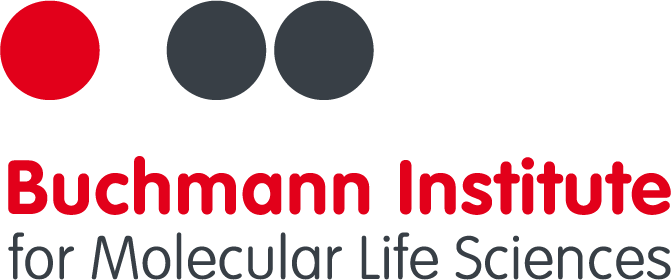 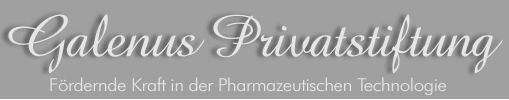 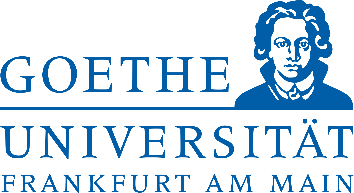 Registration 7th Galenus Workshop
“Human in vitro models – biology meets technology”Frankfurt/Main, September 30th – October 2nd 2019The following registration fees include admission to scientific conference, lunch and coffee breaks, conference dinner and practical sessions (upon availability).Academia (PhD students):		120 € 	(copy of a valid student card or written confirmation required)
Academia (PostDocs, Professors):	150 €
Industry:				250 €Registration deadline: Saturday, August 31st 

Please send the completed form to galenus-workshop@dlist.server.uni-frankfurt.deFirst Name:Last Name:Affiliation:Address:Position:E-Mail:Telephone:I will join the conference dinner (Monday, September 30th)I have the following dietary restrictions:Lab tours and Students` get together (Tuesday, October 1st)I would like to participate in the practical sessions on Wednesday, October 2nd (morning)
Participation upon availability according to the ‚first-come – first-serve‘ principle.DateSignature